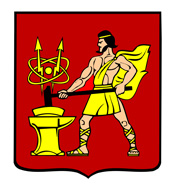 АДМИНИСТРАЦИЯ ГОРОДСКОГО ОКРУГА ЭЛЕКТРОСТАЛЬМОСКОВСКОЙ ОБЛАСТИПОСТАНОВЛЕНИЕ02.02.2023 № 101/2О внесении изменений в административный регламент предоставления муниципальной услуги «Признание садового дома жилым домом и жилого дома садовым домом»	В соответствии с федеральными законами от 06.10.2003 № 131-ФЗ «Об общих принципах организации местного самоуправления в Российской Федерации», от 27.07.2010              № 210-ФЗ «Об организации предоставления государственных и муниципальных услуг», Жилищным кодексом Российской Федерации, Положением о признании помещения жилым помещением, жилого помещения непригодным для проживания, многоквартирного дома аварийным и подлежащим сносу или реконструкции, садового дома жилым и жилого дома садовым домом, утвержденным постановлением Правительства Российской Федерации               от 28.01.2006 № 47, Порядком разработки и утверждения административных регламентов предоставления муниципальных услуг в городском округе Электросталь Московской области, утвержденным постановлением Администрации городского округа Электросталь Московской области от 28.03.2022 № 287/3, Администрация городского округа Электросталь Московской области ПОСТАНОВЛЯЕТ:Внести в административный регламент предоставления муниципальной услуги «Признание садового дома жилым домом и жилого дома садовым домом», утвержденный постановлением Администрации городского округа Электросталь Московской области от 02.08.2022 №827/8 (далее Регламент), следующие изменения.Пункт 5.4 Регламента изложить в новой редакции следующего содержания:«5.4 Способы получения результата предоставления муниципальной услуги: 5.4.1. В форме электронного документа в Личный кабинет на РПГУ.Результат предоставления муниципальной услуги (независимо от принятого решения) направляется в день его подписания заявителю в Личный кабинет на РПГУ в форме электронного документа, подписанного усиленной квалифицированной электронной подписью уполномоченного должностного лица Администрации.5.4.2. Дополнительно заявителю обеспечена возможность получения результата предоставления муниципальной услуги в любом МФЦ в пределах территории Московской области в виде распечатанного на бумажном носителе экземпляра электронного документа. В этом случае работником МФЦ распечатывается из Модуля МФЦ ЕИС ОУ на бумажном носителе экземпляр электронного документа, который заверяется подписью уполномоченного работника МФЦ и печатью МФЦ.5.4.3. В иных формах, предусмотренных законодательством Российской Федерации, в зависимости от способа обращения Заявителем, по электронной почте, почтовым отправлением.»; Пункт 25.2 Регламента изложить в новой редакции следующего содержания:«25.2. Жалоба может быть подана:- в электронной форме;- лично в уполномоченный орган или посредством почтового отправления.»1.3. Пункт 25.7 Регламента изложить в новой редакции следующего содержания:«25.7. Не позднее дня, следующего за днем принятия решения, указанного в пункте 25.5 настоящего Административного регламента, заявителю направляется мотивированный ответ о результатах рассмотрения жалобы в электронной форме либо почтовым отправлением. В зависимости от способа подачи жалобы».2. Опубликовать настоящее постановление на официальном сайте городского округа Электросталь Московской области в информационно-телекоммуникационной сети «Интернет» по адресу: www.electrostal.ru.3. Настоящее постановление вступает в силу после его официального опубликования.4. Контроль за исполнением настоящего постановления возложить на заместителя Главы Администрации городского округа Электросталь Московской области Денисова В.А.Глава городского округа		                                               		       И.Ю. Волкова